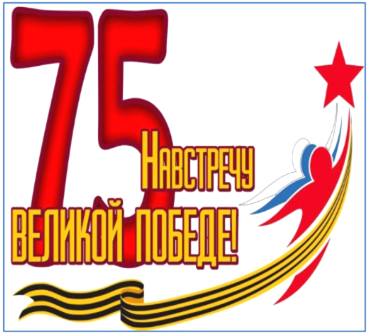 Георгиевская ленточка.История возникновения и символика.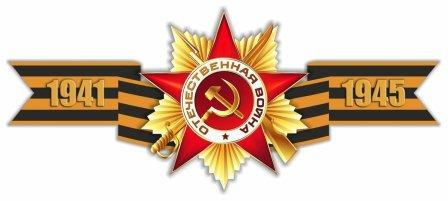 Георгиевская ленточка является одним из наиболее узнаваемых символов российской действительности последних лет. Эта лента черно-оранжевого цвета является одним из главных атрибутов Дня Победы в Великой Отечественной войне (ВОВ) – одного из наиболее уважаемых праздников в нашей стране. К сожалению, немногие из тех, кто завязывает Георгиевскую ленту на своей одежде или цепляет ее на автомобиль, знает о том, что она действительно означает и как правильно её носить.История возникновения Георгиевской ленты26 ноября (7 декабря) 1769 года императрица Екатерина II учредила награду для офицеров Русской Армии, вручаемую за личную храбрость проявленную на полях сражений — орден Святого Георгия, носить его полагалось на «ленте шелковой о трех черных и двух желтых полосах», впоследствии за ней и закрепилось название — Георгиевская лента. Орден Святого Георгия, утверждённый Екатериной IIОрден был разделен на 4 класса. Первая степень ордена имела три знака: крест, звезду и ленту, состоящую из трех черных и двух оранжевых полос, которая носилась через правое плечо под мундиром. Вторая степень ордена также имела звезду и большой крест, который носился на шее на более узкой ленте. Третья степень – малый крест на шее, четвертый – малый крест в петлице.Звезда и знаки к ордену Св. ГеоргияОдни из первых кавалеров ордена Святого Георгия – участники морского сражения в Чесменской бухте, которое произошло в июне 1770 г. В этом сражении русская эскадра, под общим командованием графа Орлова А. Г., полностью разгромила превосходящий по численности турецкий флот. За это сражение граф Орлов был пожалован орденом Св. Георгия первой степени и получил почетную приставку к своей фамилии «Чесменский».Первые медали на Георгиевской ленте были вручены в августе 1787, когда небольшой отряд под командованием Суворова отбил атаку превосходящего по численности турецкого десанта стремившегося захватить крепость Кинбурн. Суворов, находившийся в первых рядах сражавшихся и воодушевлявший их личным примером, в этом бою был дважды ранен, мужество российских солдат позволили разгромить турецкий десант.Впервые в российской истории медаль была вручена не всем участвовавшим в бою, ею были отмечены только те, кто проявил наибольшую личную храбрость и героизм. Причем решать, кто более достоин награждения, должны были именно солдаты, принимавшие непосредственное участие в военных действиях. В числе двадцати награжденных за этот бой был и гренадер Шлиссельбургского полка Степан Новиков, лично спасший Суворова от напавших на него янычар. Черно — оранжевые ленты были положены и для других медалей этой войны которые были вручены участникам героического штурма Очакова и отличившимся при взятие Измаила.Георгиевская ленточка на коллективных наградах.Лента ордена Святого Георгия начинает занимать особо почитаемое положение и при коллективных награждениях различных воинских частей Российской Армии. К таковым следует отнести, так называемые Георгиевские трубы, введенные в 1805 г. Трубы эти изготавливались из серебра, на корпус наносилось изображение Георгиевского креста и надпись, указывающая, за что дано это отличие. Кроме того на трубу крепился темляк из ленты черно — оранжевых цветов.Георгиевская трубаСуществовало две разновидности труб – кавалерийская и пехотная. Различия между ними заключались в их форме. Пехотная была изогнутой, а кавалерийская — прямой.С 1806 г. в числе коллективных поощрений появляются Георгиевские знамена. В на вершии этих знамен располагался белый орденский крест, а под  вершием повязывалась Георгиевская лента со знаменными кистями. Первыми такое знамя получили Черниговский драгунский полк, два донских казачьих полка, Киевский гренадерский и Павлоградский гусарский полки. Награждены они были «За подвиги при Шенграбене 4 ноября 1805 в сражении с неприятелем, состоящим из 30 тыс.».В 1807 году император Александр 1 учредил специальную награду для нижних чинов Русской Армии за личную храбрость в бою, которая получила название — Знак отличия Военного ордена. Ношение креста предписывалось на ленте, цвета которой соответствовали цветам ордена Св. Георгия. Именно с этого периода популярность Георгиевской ленточки становится всенародной, так как подобные награды простой российский народ видел гораздо чаще, чем золотые ордена офицерского состава Российской Армии. Этот знак в дальнейшем получил название солдатский Георгиевский крест или солдатский Георгий (Егорий), как его называли в народе.С 1855 году, офицерам получившим наградное золотое оружии «За храбрость», для более видимого отличия было предписано носить темляки из Георгиевской ленты. В том же 1855 году была учреждена медаль «За защиту Севастополя». Впервые в истории Российской империи медаль вручалась не за героическую победу, а именно за оборону русского города. Медаль эта была серебряной, предназначалась как для военных чинов, так и для штатских лиц, участвовавших в обороне Севастополя. Для генералов, офицеров, солдат и матросов Севастопольского гарнизона, служивших там с сентября 1854 года по август 1855 года, медаль вручалась на Георгиевской ленте.Не обошли стороной воинские отличия и священнослужителей. Еще в 1790 году был издан особый указ о пожаловании военных священников за подвиги при участии в военных сражениях. Тогда же был учрежден наградной золотой наперсный крест на Георгиевской ленте. Многие из полковых священников Русской Армии принимали непосредственное участие в боевых действиях русских войск и своими героическими деяниями заслужили эту высокое отличие. Один из первых награжденных наперсным крестом – полковой священник Трофим Куцинский. При штурме крепости Измаил погиб командир батальона, в котором отец Трофим был священником. Солдаты остановились в замешательстве, не зная, что делать дальше. Отец Трофим, безоружный, с крестом в руках, первым ринулся на врага, увлекая за собой солдат и поддерживая их боевой дух.Всего же за время от учреждения золотого наперсного креста до Русско-японской войны, им было награждено сто одиннадцать человек. И за каждой такой наградой стоял конкретный подвиг полковых священников Русской Армии.Утвержденная еще в 1807 году медаль «За храбрость» также носившаяся на черно — оранжевой ленте, в 1913 году была причислена к ордену Св. Георгия и стала наряду с Георгиевским крестом самой массовой солдатской медалью вручаемой за личную храбрость.За время существования черно – оранжевой ленты Святого Георгия, с момента ее появления в 1769 году и до 1917 года, она являлась непременным атрибутом самых разных наград Российской империи вручаемых за воинскую храбрость. Золотых офицерских крестов, темляков золотого оружия, знаков отличия, медалей, а также коллективных — серебряных труб, знамен, штандартов. Так в наградной системе России образовалась целая система воинских поощрений, среди которых Георгиевская ленточка являлась своеобразным связующим звеном всех их в единое целое, являя собой символ воинской доблести и славы.День учреждения Ордена Святого Великомученника и Победоносца Георгия 26 ноября 1769 года в истории России считался Днем Георгиевских кавалеров. Этот день праздновался ежегодно. В этот день не только в столице империи, но и практически во всех уголках русской земли чествовали кавалеров георгиевских отличий. Чествовали всех, невзирая на чины и звания, так как подвиги, которые совершили эти люди, совершены были не во имя наград, а во имя своей Отчизны.В годы Великой Отечественной войны, продолжая боевые традиции русской армии, 8 ноября 1943 года был учрежден орден Славы трех степеней. Его статус, так же, как и желто-черная расцветка ленты, напоминали о Георгиевском кресте. Затем Георгиевская лента, подтверждая традиционные цвета российской воинской доблести, украсила многие солдатские и современные российские наградные медали и знаки.Орден Славы 3-х степеней2 марта 1992 года Указом Президиума Верховного Совета России «О государственных наградах РФ» было принято решение о восстановлении российского ордена Святого Георгия и знака отличия «Георгиевский крест».И вот весной 2005 года на улицах российских городов впервые появилась «Георгиевская ленточка». Эта акция родилась стихийно, выросла она из интернет-проекта «Наша Победа», главной целью которого была публикация историй и фотографий времен Великой Отечественной войны. Ленточка стала своеобразным атрибутом торжественных мероприятий, традиционных встреч с ветеранами, праздничных гуляний во многих городах Российской Федерации.Кодекс акции «Георгиевская лента»Акция «Георгиевская ленточка» — не коммерческая и не политическая.Цель акции — создание символа праздника — Дня Победы.Этот символ — выражение нашего уважения к ветеранам, дань памяти павшим на поле боя, благодарность людям, отдавшим все для фронта. Всем тем, благодаря кому мы победили в 1945 году.«Георгиевская ленточка» не является геральдическим символом. Это символическая лента, реплика традиционного биколора Георгиевской ленты.Не допускается использование в акции оригинальных наградных Георгиевских или Гвардейских лент. «Георгиевская ленточка» — символ, а не награда.«Георгиевская ленточка» не может быть объектом купли-продажи.«Георгиевская ленточка» не может служить для продвижения товаров и услуг. Не допускается использование ленты в качестве сопутствующего товара или элемента товарной упаковки.«Георгиевская ленточка» распространяется бесплатно. Не допускается выдача ленточки посетителю торгового учреждения в обмен на покупку.Не допускается использование «Георгиевской ленточки» в политических целях любыми партиями или движениями.«Георгиевская ленточка» имеет одну или две надписи: название города/государства, где произведена ленточка. Другие надписи на ленточке не допускаются.Это символ не сломленного духом народа, который боролся, победил фашизм в Великой Отечественной войне.Что означает черный и оранжевый цвет?В России они являлись цветами императорскими, государственными, соответствовали черному двуглавому орлу и желтому полю государственного герба. Именно этой, символики, видимо, придерживалась императрица Екатерина 2, утверждая цвета ленты. Но, так как орден был назван в честь Святого Георгия Победоносца, цвета ленты, возможно, символизируют самого Святого Георгия и обозначают его мученическую смерть — три черных полосы, и чудесное воскрешение — две оранжевые полосы. Именно эти цвета и называются сейчас при обозначении цветов Георгиевской ленты. Кроме того, новая награда, вручалась исключительно за воинские подвиги. А цвета войны – это цвет пламени, то есть — оранжевый, и дыма — черный.